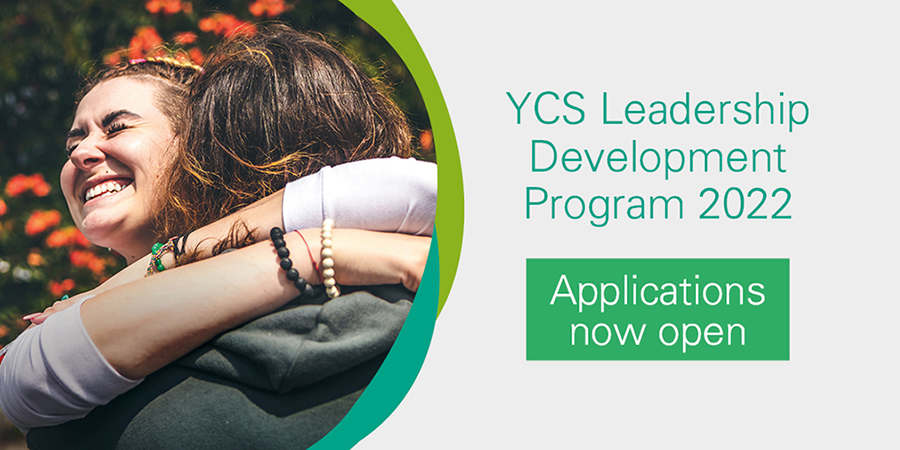 APPLICATION FORMINSTRUCTIONSComplete the application form, including answers to all questions.Sign and date the Personal Commitment section.Return your completed application to tenley.gillmore@canteen.org.auApplications close: Monday, 9 May 2022Applicants notified: Wednesday, 18 May 2022Program commences:  Week starting 30 May 2022Personal DetailsPersonal DetailsFirst Name:Surname:Role:Place of work:Application QuestionsLeadership: What leadership challenges are you currently facing in your role?Reason for applying: What in particular has engaged your interest in this program?  Expectations: What are you hoping to gain from the Leadership Development Program that would support your work and the work of AYA Cancer Services in New Zealand.Impact of your learning: What wider benefit do you see AYA care gaining from your participation in the program?Commitment to the program: Are you able to make the necessary time commitments to the program? My Manager is aware that I am applying for the program I will make myself available for the online modules once a fortnight (block out time in my diary) and the workshop in Sydney on the 9th September 2022. I, ____________________________________ understand the time commitment required to participate in the YCS Leadership Development Program. If selected, I agree to participate in all activities and workshops outlined in the 2022 timetable. I understand this is a significant investment towards my professional development and, as part of my commitment, I agree to use the learnings of the program to the best of my ability.